College of Southern MD and West Virginia University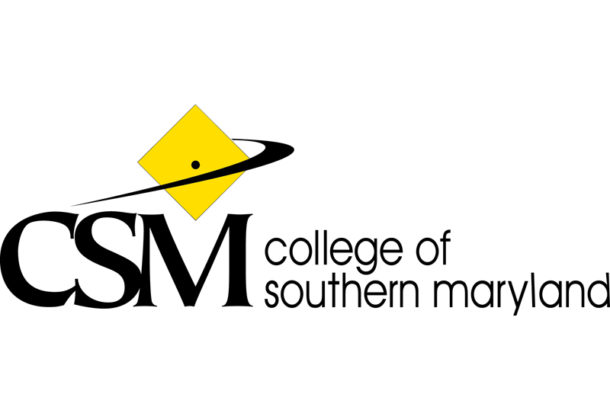    Associate of Science in Business Administration leading to Bachelor of Applied Science in Business Management (WVU-BAS)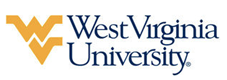 Suggested Plan of StudyAs part of this agreement, CIS 105 is being utilized as a substitute for CS 101.Students transferring to West Virginia University with an Associate of Arts or Associate of Science degree will have satisfied the General Education Foundation requirements at WVU.Students who have questions regarding this articulation agreement or the transferability of coursework may contact the WVU Office of the University Registrar. All other questions should be directed to the WVU Office of Admissions.      The above transfer articulation of credit between West Virginia University and Garrett College, is approved by the Dean, or the Dean’s designee, and effective the date of the signature.  ____________________________________      	     ____________________________________          	_______________	       Print Name	 		           Signature		  	        DateGregory Ochoa Ph.D. Dean for WVU’s Potomac State CollegeCollege of Southern MarylandHoursHoursWVU EquivalentsWVU Equivalents Hours HoursYear One, 1st SemesterACC 201033ACCT 201ACCT 20133ECN 101533ECON 1TCECON 1TC33BAD 133533BCOR 299BCOR 29933ENG 101033ENGL 101ENGL 10133Elective33ElectiveElective33            TOTAL15151515Year One, 2nd SemesterACC 202033ACCT 2TCACCT 2TC33ECN 202033ECON 201ECON 20133ENG 102033ENGL 102ENGL 10233Arts/Humanities33Arts/HumanitiesArts/Humanities33MATH 1560 or MATH 120033MATH 150 or MATH 126MATH 150 or MATH 12633TOTAL15151515Year Two, 1st SemesterBAD 2070 or BAD 2130 or BAD 2140 or BAD 220033BUSA 2TCBUSA 2TC33ECN 202533ECON 202 ECON 202 33MATH 230033STAT 211 STAT 211 33Bio/Phys Science44Bio/Phys ScienceBio/Phys Science44Elective33ElectiveElective33TOTAL16161616Year Two, 2nd SemesterCOM 101033CSAD 270 CSAD 270 33Bio/Phys Science44Bio/Phys ScienceBio/Phys Science44Social/Behavioral Science33Social/Behavioral ScienceSocial/Behavioral Science33Elective33ElectiveElective33TOTAL13131313WEST VIRGINIA UNIVERSITYWEST VIRGINIA UNIVERSITYWEST VIRGINIA UNIVERSITYWEST VIRGINIA UNIVERSITYWEST VIRGINIA UNIVERSITYWEST VIRGINIA UNIVERSITYWEST VIRGINIA UNIVERSITYWEST VIRGINIA UNIVERSITYYear Three, 1st SemesterYear Three, 1st SemesterYear Three, 1st SemesterYear Three, 1st SemesterYear Three, 2nd SemesterYear Three, 2nd SemesterYear Three, 2nd SemesterYear Three, 2nd SemesterUpper Level ElectivesUpper Level Electives66BUSA 340BUSA 34033BTEC 120BTEC 12033BTEC 370BTEC 37033BCOR 380BCOR 38033BTEC 113BTEC 11333BCOR 370BCOR 37033BUSA 330BUSA 33033BCOR 350BCOR 350ElectiveElective33TOTALTOTAL1515TOTALTOTAL1515Year Four, 1st SemesterYear Four, 1st SemesterYear Four, 1st SemesterYear Four, 1st SemesterYear Four, 2nd SemesterYear Four, 2nd SemesterYear Four, 2nd SemesterYear Four, 2nd SemesterBTEC 350BTEC 35033BTEC 380BTEC 38033BTEC 360BTEC 36033BTEC 485BTEC 48533Upper Level ElectiveUpper Level Elective33Upper Level ElectiveUpper Level Elective33ElectiveElective66ElectiveElective66TOTALTOTAL1515TOTALTOTAL1515